Просјечна плата након опорезивања у фебруару 984 КМНајвиша просјечна плата након опорезивања у подручју Финансијске дјелатности и дјелатности осигурања, 1 448 КМ, а најнижа у подручју Грађевинарство, 702 КМПросјечна мјесечна плата након опорезивања у Републици Српској исплаћена у фебруару 2021. године износила је         984 КМ, док је просјечна мјесечна бруто плата износила 1 528 КМ. Просјечна плата након опорезивања исплаћена у фебруару 2021. у односу на исти мјесец претходне године номинално је већа за 2,8%, а реално за 4,5%, док је у односу на јануар 2021. номинално већа за 2,3%, а реално за 1,9%.Посматрано по подручјима, у фебруару 2021. године највиша просјечна плата након опорезивања исплаћена је у подручју Финансијске дјелатности и дјелатности осигурања и износила је 1 448 КМ, а најнижа просјечна плата након опорезивања у фебруару 2021. исплаћена је у подручју Грађевинарство, 702 КМ.У фебруару 2021. године, у односу на фебруар 2020, највећи номинални раст плате након опорезивања забиљежен је у подручјима Стручне, научне и техничке дјелатности 13,5%, Умјетност, забава и рекреација 11,7% и Вађење руда и камена 10,4%. У истом периоду смањење плате након опорезивања, у номиналном износу, забиљежено је у подручјима Дјелатности пружања смјештаја, припреме и послуживања хране, хотелијерство и угоститељство 7,0% и Пољопривреда, шумарство и риболов 1,0%.    		                KM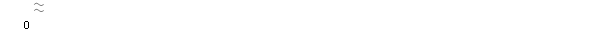 Графикон 1. Просјечнe платe након опорезивања по мјесецимаМјесечна инфлација у фебруару 2021. године 0,4%Годишња инфлација (II 2021/II 2020) -1,6%Цијене производа и услуга које се користе за личну потрошњу у Републици Српској, мјерене индексом потрошачких цијена, у фебруару 2021. године у односу на исти мјесец претходне године, у просјеку су ниже за 1,6%, док су у односу на јануар 2021. године у просјеку више за 0,4%.Од 12 главних одјељака производа и услуга, више цијене забиљежене су у четири, ниже цијене у шест, док су цијене у два одјељка остале непромијењене. Највећи годишњи раст цијена у фебруару 2021. године забиљежен је у одјељку Алкохолна пића и дуван 1,8%, усљед виших цијена у групи Вино од 3,6%, затим у одјељку Здравство 0,5%, усљед виших цијена у групи Ванболничке услуге од 2,5% и Остали медицински производи од 2,1%, потом у одјељку Становање 0,4%, усљед повећања у групи Чврста горива од 2,6%, те у одјељку Ресторани и хотели 0,1%, усљед виших цијена у групи Услуге у ресторанима и кафићима од 0,3%.У одјељцима Рекреација и култура и Образовање цијене су у просјеку остале непромијењене.Највећи пад цијена на годишњем нивоу у фебруару 2021. године забиљежен је у одјељку Одјећа и обућа 12,3%, усљед сезонских снижења конфекције и обуће током године, затим у одјељку Превоз 7,9%, због нижих цијена у групи Горива и мазива од 14,1%, потом у одјељку Остала добра и услуге 0,5% усљед нижих цијена у групама Остали лични предмети од 4,4% и Производи за личну његу од 2,1%, затим у одјељку Храна и безалкохолна пића 0,4% због нижих, сезонских цијена у групи Поврће од 8,1%. Ниже цијене од 0,3% забиљежене су у одјељку Намјештај и покућство усљед снижења у групи Текстил за домаћинство од 3,1%, док је смањење од 0,1% забиљежено у одјељку Комуникације, усљед нижих цијена у групи Телефонска и телефакс опрема од 2,0%.Графикон 2. Мјесечна и годишња инфлацијаБрој запослених у индустрији (I-II 2021/ I-II 2020) мањи за 3,1%Број запослених у индустрији у фебруару  2021. године у односу на јануар 2021. године мањи је за 0,4%, у односу на просјечан мјесечни број запослених у 2020. години мањи је за 2,0% и у односу на исти мјесец прошле године мањи је за 3,3%. Број запослених у индустрији у периоду јануар – фебруар 2021. године, у односу на исти период прошле године мањи је за 3,1%. У истом периоду у подручју Вађење руда и камена забиљежен је пад од 0,7%, у подручју Прерађивачка индустрија пад од 1,9% и у подручју Производња и снабдијевање електричном енергијом, гасом, паром и климатизација забиљежен пад од 11,3%. Извоз (I-II 2021/I-II 2020) порастао за 6,6%, увоз смањен за 5,5%Покривеност увоза извозом 86,9%У периоду јануар - фебруар 2021. године остварен је извоз у вриједности од 580 милиона КМ, што је за 6,6% више него у периоду јануар - фебруар 2020. године, те увоз у вриједности од 668 милиона КМ, што је за 5,5% мање него у периоду јануар - фебруар 2020, док је проценат покривености увоза извозом износио 86,9%.У погледу географске дистрибуције робне размјене Републикe Српскe са иностранством, у периоду јануар - фебруар 2021. године, највише се извозило у Хрватску и то у вриједности од 95 милиона КМ, односно 16,3% и у Италију 81 милион КМ, односно 14,0% од укупно оствареног извоза. У истом периоду, највише се увозило из Србије и то у вриједности од 111 милионa КМ, односно 16,6% и из Италије, у вриједности од 98 милиона КМ, односно 14,6% од укупно оствареног увоза.Посматрано по групама производа, у периоду јануар - фебруар 2021. године, највеће учешће у извозу остварује електрична енергија са 56 милиона КМ, што износи 9,7% од укупног извоза, док највеће учешће у увозу остварују лијекови, са укупном вриједношћу од 31 милиона КМ, што износи 4,6% од укупног увоза. Графикон 3. Извоз и увоз по мјесецима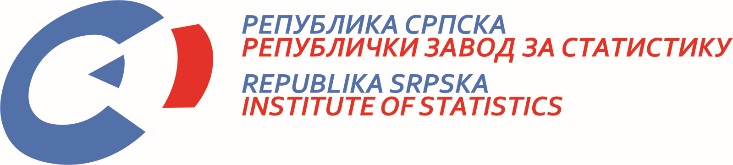            22. III 2021. Број 79/21 САОПШТЕЊЕ ЗА МЕДИЈЕ март 2021.МАТЕРИЈАЛ ПРИПРЕМИЛИ: Статистика радаБиљана Глушацbiljana.glusac@rzs.rs.ba Статистика цијена Славица Кукрићslavica.kukric@rzs.rs.baСтатистика индустрије и рударства Биљана Јеличићbiljana.jelicic@rzs.rs.ba; Статистика спољне трговине Владимир Ламбетаvladimir.lambeta@rzs.rs.baСаопштење припремило одјељење за публикације, односе са јавношћу и повјерљивост статистичких податакаРадосав Савановић, в.д. директора Завода, главни уредникВладан Сибиновић, начелник одјељења Република Српска, Бања Лука, Вељка Млађеновића 12дИздаје Републички завод за статистикуСаопштење је објављено на Интернету, на адреси: www.rzs.rs.baтел. +387 51 332 700; E-mail: stat@rzs.rs.baПриликом коришћења података обавезно навести извор